Приложение  к ООП НОО МБОУ «Успенская СОШ им. В.Н. Мильшина», утвержденной приказом № 79 от 31.08.2023гМуниципальное бюджетное общеобразовательное учреждение«Успенская средняя общеобразовательная школа имени В.Н.Мильшина»Ливенского района Орловской области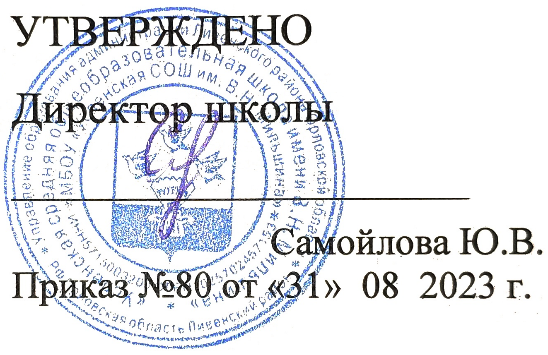 ‌РАБОЧАЯ ПРОГРАММАвнеурочного курса  «Физика вокруг нас»для обучающихся 5 класса   Принятарешением педсоветаПротокол № 1 от 31.08.2023 г.​с. Успенское ‌2023‌​ годСодержание  курса Тепловые явленияраспознавать тепловые явления и объяснять на основе имеющихся знаний основные свойства или условия протекания этих явлений: диффузия, изменение объёма тел при нагревании (охлаждении), большая сжимаемость газов, малая сжимаемость жидкостей и твёрдых тел; испарение, конденсация, плавление, кристаллизация, кипение, различные способы теплопередачи;описывать изученные свойства тел и тепловые явления, используя физическую величину -температура;анализировать свойства тел, тепловые явления и процессы;различать основные признаки моделей строения газов, жидкостей и твёрдых тел; Обучающийся получит возможность научиться:использовать знания о тепловых явлениях в повседневной жизни для обеспечения безопасности при обращении с приборами и техническими устройствами, для сохранения здоровья и соблюдения норм экологического поведения в окружающей среде;приводить примеры практического использования физических знаний о тепловых явлениях;приёмам поиска и формулировки доказательств выдвинутых гипотез и теоретических выводов на основе эмпирически установленных фактов;разрешать проблему на основе имеющихся знаний о тепловых явлениях.Электрические и магнитные явленияраспознавать и объяснять на основе имеющихся знаний основные свойства или условия протекания явлений: электризация тел, взаимодействие зарядов, взаимодействие магнитов;анализировать свойства тел, электромагнитные явления и процессы; Обучающийся получит возможность научиться:использовать знания об электромагнитных явлениях в повседневной жизни для обеспечения безопасности при обращении с приборами и техническими устройствами, для сохранения здоровья и соблюдения норм экологического поведения в окружающей среде;приводить примеры практического использования физических знаний о электромагнитных явлениях;приёмам поиска и формулировки доказательств выдвинутых гипотез и теоретических выводов на основе эмпирически установленных фактов;      разрешать проблему на основе имеющихся знаний об электромагнитных      явлениях.ПЛАНИРУЕМЫЕ  РЕЗУЛЬТАТЫ ОСВОЕНИЯ УЧЕБНОГО  КУРСА.Личностными результатами изучения предмета являются следующие умения:Осознавать единство и целостность окружающего мира, возможности его познаваемости и объяснимости на основе достижений науки.Постепенно выстраивать собственное целостное мировоззрение:вырабатывать свои собственные ответы на основные жизненные вопросы, которые ставит личный жизненный опыт;учиться признавать противоречивость и незавершённость своих взглядов на мир, возможность их изменения.Учиться использовать свои взгляды на мир для объяснения различных ситуаций, решения возникающих проблем и извлечения жизненных уроков.Осознавать свои интересы, находить и изучать в учебниках по разным предметам материал (из максимума), имеющий отношение к своим интересам. Использовать свои интересы для выбора индивидуальной образовательной траектории, потенциальной будущей профессии и соответствующего профильного образования. Приобретать опыт участия в делах, приносящих пользу людям.Оценивать жизненные ситуации с точки зрения безопасного образа жизни и сохранения здоровья. Учиться выбирать стиль поведения, привычки, обеспечивающие безопасный образ жизни и сохранение своего здоровья, а также близких людей и окружающих.Оценивать экологический риск взаимоотношений человека и природы. Формировать экологическое мышление: умение оценивать свою деятельность и поступки других людей с точки зрения сохранения окружающей среды.Средством развития личностных результатов служит учебный материал и, прежде всего, продуктивные задания учебника, нацеленные на:формирование основ научного мировоззрения и физического мышления;воспитание убежденности в возможности диалектического познания природы;развитие интеллектуальных и творческих способностей.Метапредметными результатами изучения курса «Естествознание» является формирование универсальных учебных действий (УУД).Регулятивные УУД:Самостоятельно обнаруживать и формулировать проблему в классной и индивидуальной учебной деятельности.Выдвигать версии решения проблемы, осознавать конечный результат, выбирать из предложенных средств и искать самостоятельно средства достижения цели.Составлять (индивидуально или в группе) план решения проблемы.Работая по предложенному и (или) самостоятельно составленному плану, использовать наряду с основными средствами и дополнительные: справочная литература, физические приборы, компьютер.Планировать свою индивидуальную образовательную траекторию.Работать по самостоятельно составленному плану, сверяясь с ним и целью деятельности, исправляя ошибки, используя самостоятельно подобранные средства.Самостоятельно осознавать	причины своего успеха или неуспеха и находить способы выхода из ситуации неуспеха.Уметь оценивать степень успешности своей индивидуальной образовательной деятельности.Давать оценку своим личностным качествам и чертам характера («каков я»), определять направления своего развития («каким я хочу стать», «что мне для этого надо сделать»).Средством формирования регулятивных УУД служит соблюдение технологии проблемного диалога на этапе изучения нового материала и технология оценивания образовательных достижений (учебных успехов).Познавательные УУД:Анализировать, сравнивать, классифицировать и обобщать изученные понятия.Строить логичное рассуждение, включающее установление причинно-следственных связей.Представлять информацию в виде конспектов, таблиц, схем, графиков.Преобразовывать информацию из одного вида в другой и выбирать удобную для себя форму фиксации и представления информации.Использовать различные виды чтения (изучающее, просмотровое, ознакомительное, поисковое), приемы слушания.Самому создавать источники информации разного типа и для разных аудиторий,соблюдать правила информационной безопасности.Уметь использовать компьютерные и коммуникационные технологии как инструмент для достижения своих целей. Уметь выбирать адекватные задаче программно- аппаратные средства и сервисы.Средством формирования познавательных УУД служит учебный материал и прежде всего продуктивные задания учебника, нацеленные на:проектирование и проведение наблюдения природных явлений с использованием необходимых измерительных приборов;воспитание убеждённости в возможности диалектического познания природы;применение полученных знаний и умений для решения практических задач повседневной жизни.Коммуникативные УУД:Отстаивая свою точку зрения, приводить аргументы, подтверждая их фактами.В дискуссии уметь выдвинуть контраргументы, перефразировать свою мысль (владение механизмом эквивалентных замен).Учиться критично относиться к своему мнению, уметь признавать ошибочность своего мнения (если оно таково) и корректировать его.Различать в письменной и устной речи мнение (точку зрения), доказательства (аргументы, факты), гипотезы, аксиомы, теории.Уметь взглянуть на ситуацию с иной позиции и договариваться с людьми иных позиций.Средством формирования коммуникативных УУД служит соблюдение технологии проблемного диалога (побуждающий и подводящий диалог) и организация работы в малых группах, а также использование на уроках элементов технологии продуктивного чтения.Предметными результатами изучения предмета являются следующие умения:Формирование основ научного мировоззрения и физического мышления:различать экспериментальный и теоретический способ познания природы;характеризовать механическое движение, взаимодействия и механические силы, понятие об атомно-молекулярном строении вещества и трёх состояниях вещества.Проектирование и проведение наблюдения природных явлений с использованием необходимых измерительных приборов:оценивать абсолютную погрешность измерения, применять метод рядов;проводить измерение силы тяжести, силы упругости, силы трения; наблюдение зависимости давления столба жидкости в зависимости от плотности жидкости и высоты столба жидкости, наблюдение действия выталкивающей силы и её измерение.Диалектический метод познания природы:оперировать	пространственно-временными масштабами мира, сведениями о строении Солнечной системы и представлениями о её формировании;обосновывать взаимосвязь характера теплового движения частиц вещества и свойств вещества.Развитие интеллектуальных и творческих способностей:разрешать учебную проблему при введении понятия скорости, плотности вещества, анализе причин возникновения силы упругости и силы трения, опытов, подтверждающих закон Паскаля, существование выталкивающей силы.Применение полученных знаний и умений для решения практических задач повседневной жизни:определять цену деления измерительного прибора;измерять массу и объём тела, температуру тела, плотность твёрдых тел ижидкостей;на практике применять зависимость быстроты процесса диффузии от температуры вещества, условие плавания тел.Программа предусматривает формирование у школьников следующих общеучебных умений и навыков, универсальных способов деятельности и ключевых компетенций:Познавательная деятельность:− использование для познания окружающего мира различных естественно-научных методов: наблюдение, измерение, эксперимент, моделирование;−  формирование умений различать факты, гипотезы, причины, следствия, доказательства, законы, теории;− овладение адекватными способами решения теоретических и экспериментальных задач;− приобретение опыта выдвижения гипотез для объяснения известных фактов и экспериментальной проверки выдвигаемых гипотез.Информационно-коммуникативная деятельность:− владение монологической и диалогической речью, развитие способности понимать точку зрения собеседника и признавать право на иное мнение;−  использование для решения познавательных и коммуникативных задач различных источников информации.Рефлексивная деятельность:−	владение навыками контроля и оценки своей деятельности, умением предвидеть возможные результаты своих действий;−	организация учебной деятельности: постановка цели, планирование, определение оптимального соотношения цели и средствТематическое планирование факультативного курса «Физика вокруг нас».УЧЕБНО-МЕТОДИЧЕСКОЕ И МАТЕРИАЛЬНО-ТЕХНИЧЕСКЕ ОБЕСПЕЧЕНИЕ ОБРАЗОВАТЕЛЬНОГО ПРОЦЕССАУчебно-методический комплекс учителяГуревич А. Е., Исаев Д. А., Понтак Л. С. Введение в естественнонаучные предметы. Естествознание. Физика. Химия. 5 – 6 классы. Учебник.Учебник «Физика. 6 класс», С.Г.Степанова., 2007 г.Галилео. Наука опытным путем. Научно-популярное периодическое издание.ООО «Де Агостини. Россия»;Гуревич А. Е., Краснов М. В., Нотов Л. А., Понтак Л. С. Химия. Физика. 5 класс. Рабочая тетрадь. Дрофа. 2010 г.;Каменецкий С.Е., Орехов В.П. “Методика решения задач по физике”, Л.: ЛГУ,1972 г.Методика факультативных занятий по физике (Под редакцией КабардинаО.Ф., Орлова В.А.), М.: “Просвещение”, 1988 г.Тульчинский М.Е. “Качественные задачи по физике”, М: “Просвещение”,1972 г.Физика. Химия. 5-6 классы. А.Е.Гуревич, Д.С.Исаев, А.С.Понтак . – Дрофа. -2010 г.;Учебно-методический комплекс ученикаГуревич А. Е., Исаев Д. А., Понтак Л. С. Введение в естественнонаучные предметы. Естествознание. Физика. Химия. 5 – 6 классы. Учебник.Список литературы.1) для учителя:Программы факультативных курсов по физике (2ч), Москва, «Просвещение»;	И. Г. Кириллова «Книга для чтения по физике»;	А.А. Покровский «Демонстрационные опыты по физике»; 	И.Я. Ланина «100 игр по физике».2) для учащихся:Я.И. Перельман «Занимательная физика» (1-2ч).М.И Блудов «Беседы по физике»	А.С. Енохович « Справочник по физике и технике» 	И.И. Эльшанский «Хочу стать Кулибиным»Интернет-ресурсы. 1.http://www.rg.ru/2012/12/30/obrazovanie-dok.html 2. http://nasha-novaya-shkola.ru/?q=node/43. http://standart.edu.ru/catalog.aspx?CatalogId=25884. http://standart.edu.ru/catalog.aspx?CatalogId=64005.http://school-collection.edu.ru (Единая коллекция цифровых образовательных ресурсов)6. http://www.physics.ru/ (Открытая физика. Физикон) 7. http://www.fizika.ru/index.htm (Сайт Физика.ру)8. http://physics.nad.ru/ (Физика в анимациях) 9. http://class-fizika.narod.ru/ (Классная физика№ п/пНазвание темыОсновные элементы содержанияВсего часов1ПовторениеЗвук как источник информации об окружающем мире. Источники	звука.	Колебание	–	необходимое	условиевозникновения звука. Отражение звука. Эхо. Голос и слух, гортань и ухо.22Тепловые явленияИзменение объема твердых, жидких и газообразных тел при нагревании и охлаждении. Учет теплового расширения и использование его в технике. Плавление и отвердевание. Таяние снега, замерзание воды, выплавка чугуна и стали, изготовление деталей отливкой. Испарение жидкостей. (Охлаждение жидкостей при испарении.) Тепловое движение. Виды теплопередачи. Теплопроводность. Конвекция. Излучение. Виды теплопередачи в природе и технике. Парниковый эффект. Линейное и объемное расширение. Устройство термометра. Агрегатные превращения. Плавление. Испарение и конденсация. Насыщенный и ненасыщенный пар. Влажность воздуха. Приборы для измерения влажности. Кипение. Топливо.Тепловой двигатель.103Электромаг нитныеявленияЭлектризация тел. Два рода зарядов. Проводники и диэлектрики. Электрическое поле. Силовые линии электрического поля. Электрический ток как направленное движение электрических зарядов. Напряжение как условие возникновения электрического тока. Источникипостоянного и переменного тока. Действия тока. Электрическая цепь. Электрические схемы. Составные части электрических цепей и их обозначение на схеме. Виды соединений. Сопротивление. Реостат.Электронагревательные приборы. Предохранитель.Короткое замыкание. Магнитное поле. Силовые линии магнитного поля. Магниты. Электромагниты.Электрический двигатель.204Резерв2По программе34